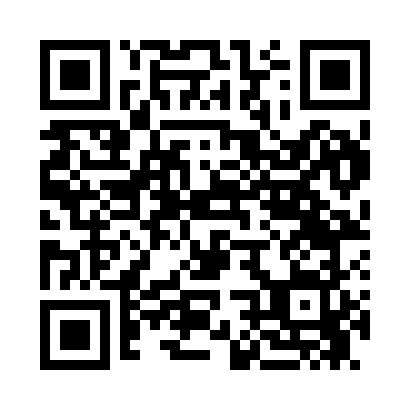 Prayer times for Kim, Colorado, USAMon 1 Jul 2024 - Wed 31 Jul 2024High Latitude Method: Angle Based RulePrayer Calculation Method: Islamic Society of North AmericaAsar Calculation Method: ShafiPrayer times provided by https://www.salahtimes.comDateDayFajrSunriseDhuhrAsrMaghribIsha1Mon4:075:3712:574:508:189:482Tue4:085:3812:584:508:189:473Wed4:085:3812:584:508:179:474Thu4:095:3912:584:508:179:475Fri4:105:3912:584:518:179:466Sat4:105:4012:584:518:179:467Sun4:115:4012:584:518:169:458Mon4:125:4112:594:518:169:459Tue4:135:4112:594:518:169:4410Wed4:145:4212:594:518:159:4411Thu4:155:4312:594:518:159:4312Fri4:155:4312:594:518:159:4313Sat4:165:4412:594:518:149:4214Sun4:175:4512:594:518:149:4115Mon4:185:4512:594:518:139:4016Tue4:195:461:004:518:139:4017Wed4:205:471:004:518:129:3918Thu4:215:481:004:518:129:3819Fri4:225:481:004:518:119:3720Sat4:235:491:004:518:109:3621Sun4:245:501:004:518:109:3522Mon4:255:511:004:518:099:3423Tue4:265:511:004:518:089:3324Wed4:275:521:004:518:079:3225Thu4:295:531:004:508:079:3126Fri4:305:541:004:508:069:3027Sat4:315:551:004:508:059:2928Sun4:325:551:004:508:049:2729Mon4:335:561:004:508:039:2630Tue4:345:571:004:498:029:2531Wed4:355:581:004:498:019:24